INSCHRIJVINGSFORMULIER ON THE WAY TO PLANETPROOF 
VOOR PLANTAARDIGE PRODUCTEN IN CENTRAAL-EUROPAKLANTGEGEVENS:TEELTGEGEVENS:AKKOORD VOOR INSCHRIJVINGOndergetekende verklaart zich akkoord met de algemene voorwaarden voor deelname zoals vermeld onder punt 4 op pag. 2.De prijslijst, uitvoeringsvoorwaarden en voorwaarden voor het aangestipte lastenboek zijn opvraagbaar op het secretariaat van CKCert cvba.  De ondergetekende verklaart hiervan kennis te hebben genomen.ALGEMENE VOORWAARDEN VOOR DEELNAME:De certificaathouder verklaart zich akkoord met de laatst geldende versie van de ALGEMENE CERTIFICATIEVOORWAARDEN SMK.Volgende algemene voorwaarden zijn van toepassing:Voor het recht op het voeren van het keurmerk of bij toekenning van het certificaat wordt door de certificatie-instelling aan de aanvrager voor ieder product of iedere groep van producten afzonderlijk een certificaat verstrekt. Bij verlenging van dit recht verstrekt de certificatie-instelling telkens een nieuw certificaat aan de certificaathouder.De certificaathouder verplicht zich om gedurende de geldigheidsduur van de verstrekte certificaten steeds aan de eisen te voldoen die gelden voor het op het certificaat vermelde product. De certificaathouder neemt hiertoe voldoende maatregelen. De certificatie-instelling is gerechtigd zich te overtuigen van de werkzaamheid van deze maatregelen en de toepassing te controleren.De certificaathouder heeft alle van toepassing zijnde vergunningen en voldoet aan alle, in relatie tot de certificatie-eisen, relevante (inter-)nationale en regionale wet- en regelgeving.Indien de certificaathouder een aanschrijving (een door de overheid geconstateerde tekortkoming van het bedrijf aangaande milieu wet- en regelgeving) heeft, dient deze binnen een week na ontvangst/constatering aan de certificatie-instelling te worden gemeld.Indien de certificaathouder producten voorzien van het keurmerk in het verkeer heeft gebracht of heeft geleverd waarvan naderhand is vastgesteld of kan worden vermoed dat ze ernstige afwijkingen vertonen, zal hij hiervan direct mededeling doen aan de certificatie-instelling. De certificaathouder verplicht zich al het mogelijke te doen om risico voor het milieu, de veiligheid of de gezondheid te voorkomen.Indien het certificatieschema wordt herzien kan SMK bepalen of een overgangstermijn van toepassing is. Deze wordt vermeld bij publicatie van het certificatieschema. Bestaande certificaathouders (en deelnemers) hebben binnen deze overgangstermijn de keus bij inspecties (en controles) uit te gaan van het voorgaande, of het vigerende certificatieschema. Bij de eerstvolgende inspectie (of controle) na beëindiging van de overgangstermijn moet worden voldaan aan het vigerende schema. Nieuwe certificaathouders (en deelnemers) moeten altijd voldoen aan het dan vigerende certificatieschema.Indien de certificaathouder iets wenst te wijzigen aan de uitvoering en/of het voortbrengingsproces van een product waarvoor een certificaat is afgegeven, zal hij de gewijzigde uitvoering niet van het keurmerk voorzien en in de handel brengen voordat de certificatie-instelling heeft kunnen beoordelen of de gewijzigde uitvoering nog voldoet aan de daarvoor geldende eisen.Woord- en beeldmerk en certificaat:Het gebruik van het certificaat en het woord- en beeldmerk is gespecificeerd in het certificatieschema. Zodra en zolang het recht op het voeren van een keurmerk aan de certificaathouder is verleend, is de certificaathouder bevoegd dit keurmerk op en/of bij het betrokken product, op de verpakking van dit product en/of in folders en reclame-uitingen voor dit product te gebruiken. In geen geval mag er misverstand ontstaan over de status van certificatie van het product.Vorm, grootte, typografische uitvoering en kleurgebruik van het keurmerk (woord- en beeldmerk) dienen te voldoen aan de daartoe door SMK vastgestelde voorschriften, zoals te vinden via de website van SMK (www.smk.nl).Woord- en beeldmerk mogen door de certificatie-instelling en de certificaathouder niet als eigen fabrieks- of handelsmerk worden gebruikt.Op reclame-uitingen van certificaathouder is de Milieu Reclame Code van toepassing.Het certificaat van het keurmerk moet ten minste beschikken over een aantal vermeldingen. Deze zijn opgenomen in de bijlage 2 bij deze algemene certificatievoorwaarden.SMK zal tegen wederrechtelijk gebruik van het keurmerk optreden.Het woord- en beeldmerk van het keurmerk is als collectief beeldmerk ingeschreven bij het Benelux-Bureau voor de Intellectuele Eigendom (BBIE). De SMK zal optreden tegen ieder onrechtmatig gebruik van het woord- en beeldmerk van het keurmerk.Financiële bijdrage aan SMK:Voor elke periode waarvoor het recht op het voeren van het keurmerk of het certificaat wordt verleend, c.q. verlengd, is de certificaathouder - via de certificatie-instelling of via de opgave van omzetgegevens aan de certificatie-instelling - een financiële bijdrage verschuldigd aan SMK. Deze jaarlijkse afdracht geldt per kalenderjaar waarin producten van een bedrijf (een deel van het jaar) gecertificeerd zijn.De certificaathouder is daarnaast aan SMK eenmalige aanvraagkosten verschuldigd.De tarieven voor afdracht en aanmelding worden door SMK vastgesteld en SMK kan de tarieven jaarlijks bijstellen. Bij wijzigingen in de tarieven wordt door SMK aan de certificatie-instelling een nieuw tarievenblad toegestuurd. Het tarievenblad wordt tevens gepubliceerd op de websites van SMK. Gewijzigde tarieven gelden niet voor een lopende periode.De aansprakelijkheid voor de producten/diensten die door de certificaathouder worden vervaardigd, verhandeld en/of geleverd, berust geheel bij de certificaathouder. SMK en de certificatie-instelling aanvaarden in dezen geen enkele aansprakelijkheid, hetgeen de certificaathouder uitdrukkelijk aanvaardt.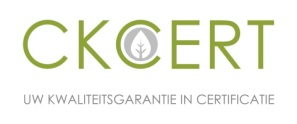 Centrum voor kwaliteitscontrole en certificatie cvbaTechnologiepark 90 Zone A6b, B-9052 Gent-Zwijnaarde (België)BE 0827.394.657TEL (+32)9/330 10 20          FAX (+32)9/330 10 29 www.ckcert.eu                  info@ckcert.euNaam:CKCertnr:Straat:Huisnr:Postcode:Gemeente:Land:Gewas#ha bedekt#ha onbedektOogst voorzien vanafOogst voorzien totGetekend door:Op Datum:Handtekening: